JAWS COMMANDSThe basicsReading textTablesForms* “Forms mode” allows you to enter data into form fields. Browse mode allows you to navigate the page using standard screen reader shortcuts (e.g. to navigate headings, landmarks, links, etc.)Other commandsTopicTaskCommandReading:Stop readingControlReading:Start reading continuously from this point onInsert + 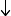 Reading:Read next itemReading:Read next focusable item (e.g. link, button)TabActivate:LinkEnterActivate:ButtonEnter or Space BarHeadings:Go to next headingHHeadings:Show list of all headingsInsert + F6Headings:Go to next heading of level [1-6]1 - 6Landmarks:Go to next landmark/regionRMain:Go to the main content regionQElements list:Show list of all buttons, frames, graphics, lists, links, etc.Insert + F3Tables:Go to next tableTTables:Navigate table cellsCtrl + Alt +  or  or  or 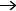 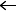 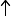 Lists:Go to next listLLists:Go to next list itemIGraphics:Go to next graphicGLinks:List all linksInsert + F7Links:Go to next unvisited linkULinks:Go to next visited linkVNavigate:Toggle between:
Radio buttons,
<select> list items,
Tabs (ARIA widget),
Tree view items (ARIA widget),
Menu items (ARIA widget) or  or  or Virtual PC Cursor:Toggle Virtual PC CursorInsert + ZGo backward:To previous heading, landmark, table, focusable item, etc.Shift + [H, R, T, Tab, etc.]TopicTaskCommandLine:Say prior lineLine:Say next lineLine:Say current lineInsert + Line:Say to cursorInsert + HomeLine:Say from cursorInsert + Page UpCharacter:Say prior characterCharacter:Say next characterCharacter:Say characterNumpad 5Character:Say character phoneticallyNumpad 5 twice quicklyWord:Say prior wordInsert + Word:Say next wordInsert + Word:Say wordInsert + Numpad 5Sentence:Say prior sentenceAlt + Sentence:Say next sentenceAlt + Sentence:Say current sentenceAlt + Numpad 5Spelling:Spell wordInsert + Numpad 5 twice quicklySpelling:Spell current lineInsert +  twice quicklySpelling:Spell to cursorInsert + Home twice quicklySpelling:Spell from cursorInsert + Page Up twice quicklyFast forward:Forward during a say allRewind:Rewind during a say allTopicTaskCommandTable:Go to next (previous) tableT (Shift + T)Cell:Cell to rightCtrl + Alt + Cell:Cell to leftCtrl + Alt + Cell:Cell belowCtrl + Alt + Cell:Cell aboveCtrl + Alt + Cell:First CellCtrl + Alt + HomeCell:Last cellCtrl + Alt + EndCell:Say current cellCtrl + Alt + Numpad 5Row:Read current rowInsert + Shift + Row:Read from start of rowInsert + Shift + HomeRow:Read to end of rowInsert + Shift + Page UpRow:First cell in rowCtrl + Alt + Shift + Row:Last cell in rowCtrl + Alt + Shift + Column:Read current columnInsert + Shift + Numpad 5Column:Read from top of columnInsert + Shift + EndColumn:Read to bottom of columnInsert + Shift + Page DownColumn:First cell in columnCtrl + Alt + Shift + Column:Last cell in columnCtrl + Alt + Shift + TopicTaskCommandForm elements:List all form elementsInsert + F5Navigate:Next focusable itemTabNavigate:Next form fieldFNavigate:Next buttonBNavigate:Next checkboxXCheckboxes:Select and deselectSpace Bar or EnterCombo boxes (<select>):Open combo boxAlt + Combo boxes (<select>):Browse/select options or the First letterCombo boxes (<select>):Select multiple optionsShift +  (or )Radio buttons:Toggle selection/Forms mode*:Enter forms modeEnter (when focus is on a form field)Forms mode*:Exit forms mode (enter browse mode)Numpad Plus (+)TaskCommandSearch for a word or a phraseCtrl + FRefresh Screen, i.e. repaints all the currently displayed items on the screenInsert + EscReformat documents, i.e. reformats multiple column pages to be more readable with speech.Insert + F5Help with current elementInsert + F1Show Desktop Windows Key + DOpen File ExplorerWindows Key + EStart Menu Windows KeyRight Click Shift + F10New TabCtrl + TOpen Window ListInsert + F10Tell Current TimeInsert + F12System TrayInsert + F11